社團法人新竹市心理衛生協會   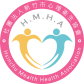 112年度公益彩券回饋金補助『綠地舒活—推動身心障礙者綠色照護服務計畫』藝術治療團體目的：運用藝術、繪圖、冥想的方式分享及表露自己的人際經驗，探索人際風格，從互動中修正個人行為及人際關係，從體驗….面對…..繼而找到一個新的人際希望。二、指導單位：衛生福利部社會及家庭署、新竹市政府三、主辦單位：社團法人新竹市心理衛生協會四、參加對象：第一類身心障礙證明或併有精神障礙之多重障礙者暨家屬暨未接受              機構24小時收容安置之心智障礙者家庭。預計服務第一類身心障              礙者及其家庭20人。五、活動時間：112年7月14日至9月29日(每逢星期五)下午13:30至16:30六、活動地點：竹夢園-希望工坊園區六、課程內容：八、報名方式：即日起免費報名參加，額滿為止。洽詢專線：03-5322886、5152464  E-mail：hccgmha@yahoo.com.tw請親洽竹夢園—希望工坊(新竹市北大路89號3樓)填寫報名表後完成報名。 九、因應嚴重傳染性肺炎(COVID-19- Omicron)疫情，本班次僅招生20名。    報名時請出示完整接種3劑新冠肺炎疫苗證明。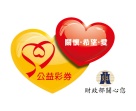 報   名   表  辦理期程課程主題課程內容講  師7月14日7月21日7月28日繽紛世界流動畫診斷與藝術治療過去我與現在我1.灌澆法 2.拉滑法 3.杯口繞交法 4.雙杯齊放法新竹市流動畫藝術協會張珮玲老師8月4日8月11日8月18日指畫超有趣糨糊混合顏料必須以手直接作畫，較易促成身體的大動作體驗，因此而產生好奇以及放鬆的舒壓效果。包含1.環氧2.熱熔3.後製4.立體新竹市流動畫藝術協會張珮玲老師8月25日9月1日與關係相遇透過藝術處理性成癮創傷後壓力症候群的藝術治療—肌理細胞畫的運用新竹市流動畫藝術協會張珮玲老師9月8日9月15日心中的太陽情緒自癒力 /暖心心靈防疫/心中的太陽- 藝術療癒小遊戲/心內畫新竹市流動畫藝術協會張珮玲老師9月22日9月29日情緒療育大集繪Draw All You Can透過創新的圖畫卡片作為基礎，解鎖基本技能，加入藝術的元素，讓個人及小組皆可享受自由創作的樂趣，進而產生令人印象深刻意想不到的結果。新竹市流動畫藝術協會張珮玲老師姓名生日生日       年      月     日       年      月     日證件字號性別性別□男   □女□男   □女障別等級等級□輕度□中度□重度□需無障礙服務□輕度□中度□重度□需無障礙服務住址電話電話：                   手機：  電話：                   手機：  電話：                   手機：  電話：                   手機：  電話：                   手機：  緊急連絡人電話電話